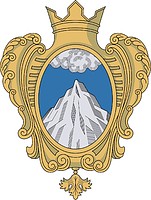 Совет Депутатовмуниципального образования  Копорское сельское поселениеЛомоносовского  района Ленинградской областиРЕШЕНИЕОт    24 марта    2021 года                                                                 № 12.Об утверждении Порядка выдвижения, внесения, обсуждения, рассмотрения и финансирования  инициативных проектов  населения на территории Копорского сельского поселения 	В соответствии с Федеральным законом от 06 октября 2003 года № 131-ФЗ «Об общих принципах организации местного самоуправления в Российской Федерации» (с изменениями и дополнениям), на основании Устава муниципального образования Копорское сельское поселение в целях  содействия  участию населения  в  осуществлении  местного самоуправления  на территории Копорского сельского поселения, совет депутатов муниципального образования Копорское  сельское поселениеРЕШИЛ:Утвердить Порядок выдвижения, внесения, обсуждения, рассмотрения  и финансирования инициативных проектов  населения на территории Копорского сельского поселения,  согласно  приложению.Настоящее решение подлежит  опубликованию (обнародованию) и размещению на  официальном сайте Копорского сельского поселения.3. Настоящее решение вступает в силу со дня его официального опубликования (обнародования).Глава муниципального образования:                              	А.В. Дикий.Приложение  к решению  Совета депутатов Копорского сельского поселенияОт 24 марта 2021 г. № 12Порядок выдвижения, внесения, обсуждения, рассмотрения и финансирования инициативных проектов  населения на территории Копорского сельского поселения1. В целях реализации мероприятий, имеющих приоритетное значение для жителей муниципального образования Копорское сельское поселение (далее – муниципальное образование),  или его части, по решению вопросов местного значения или иных вопросов, право решения которых предоставлено органам местного самоуправления, в администрацию  Копорского сельского поселения (далее – администрацию поселения) может быть внесен инициативный проект. Порядок определения части территории муниципального образования, на которой могут реализовываться инициативные проекты, устанавливается нормативным правовым актом представительного органа муниципального образования.
2. С инициативой о внесении инициативного проекта вправе выступить инициативная группа численностью не менее десяти граждан, достигших шестнадцатилетнего возраста и проживающих на территории муниципального образования Копорское сельское поселение, органы территориального общественного самоуправления, староста сельского населенного пункта (далее - инициаторы проекта). Минимальная численность инициативной группы может быть уменьшена нормативным правовым актом представительного органа муниципального образования. Право выступить инициатором проекта в соответствии с нормативным правовым актом представительного органа муниципального образования может быть предоставлено также иным лицам, осуществляющим деятельность на территории Копорского сельского поселения.3. Инициативный проект должен содержать следующие сведения:
1) описание проблемы, решение которой имеет приоритетное значение для жителей муниципального образования или его части;
2) обоснование предложений по решению указанной проблемы;
3) описание ожидаемого результата (ожидаемых результатов) реализации инициативного проекта;
4) предварительный расчет необходимых расходов на реализацию инициативного проекта;
5) планируемые сроки реализации инициативного проекта;
6) сведения о планируемом (возможном) финансовом, имущественном и (или) трудовом участии заинтересованных лиц в реализации данного проекта;
7) указание на объем средств местного бюджета в случае, если предполагается использование этих средств на реализацию инициативного проекта, за исключением планируемого объема инициативных платежей;
8) указание на территорию муниципального образования или его часть, в границах которой будет реализовываться инициативный проект, в соответствии с порядком, установленным нормативным правовым актом представительного органа муниципального образования;
9) иные сведения, предусмотренные нормативным правовым актом представительного органа муниципального образования.
4. Инициативный проект до его внесения в администрацию  поселения  подлежит рассмотрению на сходе, собрании или конференции граждан, в том числе на собрании или конференции граждан по вопросам осуществления территориального общественного самоуправления, в целях обсуждения инициативного проекта, определения его соответствия интересам жителей муниципального образования или его части, целесообразности реализации инициативного проекта, а также принятия сходом, собранием или конференцией граждан решения о поддержке инициативного проекта. При этом возможно рассмотрение нескольких инициативных проектов на одном сходе, одном собрании или на одной конференции граждан.Выявление мнений граждан по вопросу о поддержке инициативного проекта  возможно путем опроса граждан, сбора их подписей.Инициаторы проекта при внесении инициативного проекта в местную администрацию прикладывают к нему соответственно протокол схода, собрания или конференции граждан, результаты опроса граждан и (или) подписные листы, подтверждающие поддержку инициативного проекта жителями муниципального образования или его части.
5. Информация о внесении инициативного проекта в администрацию  поселения подлежит опубликованию (обнародованию) и размещению на официальном сайте муниципального образования в информационно-телекоммуникационной сети "Интернет" в течение трех рабочих дней со дня внесения инициативного проекта в администрацию  поселения и должна содержать сведения, указанные в части 3 настоящей статьи, а также об инициаторах проекта. Одновременно граждане информируются о возможности представления в администрацию  поселения своих замечаний и предложений по инициативному проекту с указанием срока их представления, который не может составлять менее пяти рабочих дней. Свои замечания и предложения вправе направлять жители муниципального образования, достигшие шестнадцатилетнего возраста. Указанная информация размещается  в информационно-телекоммуникационной сети "Интернет" на официальном сайте Копорского  сельского поселения. В сельском населенном пункте указанная информация может доводиться до сведения граждан старостой сельского населенного пункта.
6. Инициативный проект подлежит обязательному рассмотрению администрацией  поселения в течение 30 дней со дня его внесения. Администрация по результатам рассмотрения инициативного проекта принимает одно из следующих решений:
1) поддержать инициативный проект и продолжить работу над ним в пределах бюджетных ассигнований, предусмотренных решением о местном бюджете, на соответствующие цели и (или) в соответствии с порядком составления и рассмотрения проекта местного бюджета (внесения изменений в решение о местном бюджете);
2) отказать в поддержке инициативного проекта и вернуть его инициаторам проекта с указанием причин отказа в поддержке инициативного проекта.
7. Администрация  поселения принимает решение об отказе в поддержке инициативного проекта в одном из следующих случаев:
1) несоблюдение установленного порядка внесения инициативного проекта и его рассмотрения;
2) несоответствие инициативного проекта требованиям федеральных законов и иных нормативных правовых актов Российской Федерации, законов и иных нормативных правовых актов субъектов Российской Федерации, уставу муниципального образования Копорское сельское поселение;
3) невозможность реализации инициативного проекта ввиду отсутствия у органов местного самоуправления необходимых полномочий и прав;
4) отсутствие средств местного бюджета в объеме средств, необходимом для реализации инициативного проекта, источником формирования которых не являются инициативные платежи;
5) наличие возможности решения описанной в инициативном проекте проблемы более эффективным способом;
6) признание инициативного проекта не прошедшим конкурсный отбор.
8. Администрация поселения вправе, а в случае, предусмотренном пунктом 5 части, обязана предложить инициаторам проекта совместно доработать инициативный проект, а также рекомендовать представить его на рассмотрение органа местного самоуправления иного муниципального образования или государственного органа в соответствии с их компетенцией.
9. Порядок выдвижения, внесения, обсуждения, рассмотрения инициативных проектов, а также проведения их конкурсного отбора устанавливается представительным органом (сходом граждан, осуществляющим полномочия представительного органа) муниципального образования.
10. В отношении инициативных проектов, выдвигаемых для получения финансовой поддержки за счет межбюджетных трансфертов из бюджета субъекта Российской Федерации, требования к составу сведений, которые должны содержать инициативные проекты, порядок рассмотрения инициативных проектов, в том числе основания для отказа в их поддержке, порядок и критерии конкурсного отбора таких инициативных проектов устанавливаются в соответствии с законом и (или) иным нормативным правовым актом субъекта Российской Федерации. В этом случае требования частей 3, 6, 7, 8, 9, 11 и 12 настоящей статьи не применяются.
11. В случае, если в администрацию внесено несколько инициативных проектов, в том числе с описанием аналогичных по содержанию приоритетных проблем, администрация  поселения организует проведение конкурсного отбора и информирует об этом инициаторов проекта.
12. Проведение конкурсного отбора инициативных проектов возлагается на коллегиальный орган (комиссию), порядок формирования и деятельности которого определяется нормативным правовым актом представительного органа муниципального образования. Состав коллегиального органа (комиссии) формируется администрацией поселения. При этом половина от общего числа членов коллегиального органа (комиссии) должна быть назначена на основе предложений представительного органа муниципального образования. Инициаторам проекта и их представителям при проведении конкурсного отбора должна обеспечиваться возможность участия в рассмотрении коллегиальным органом (комиссией) инициативных проектов и изложения своих позиций по ним.
13. Инициаторы проекта, другие граждане, проживающие на территории муниципального образования, уполномоченные сходом, собранием или конференцией граждан, а также иные лица, определяемые законодательством Российской Федерации, вправе осуществлять общественный контроль за реализацией инициативного проекта в формах, не противоречащих законодательству Российской Федерации.
14. Информация о рассмотрении инициативного проекта администрацией поселения, о ходе реализации инициативного проекта, в том числе об использовании денежных средств, об имущественном и (или) трудовом участии заинтересованных в его реализации лиц, подлежит опубликованию (обнародованию) и размещению на официальном сайте муниципального образования в информационно-телекоммуникационной сети "Интернет". Отчет администрации поселения об итогах реализации инициативного проекта подлежит опубликованию (обнародованию) и размещению на официальном сайте муниципального образования в информационно-телекоммуникационной сети "Интернет" в течение 30 календарных дней со дня завершения реализации инициативного проекта. В сельском населенном пункте указанная информация может доводиться до сведения граждан старостой сельского населенного пункта.
